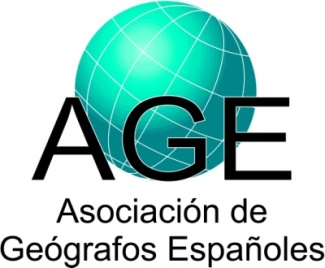 1 Análisis Geográfico Regional; Geografía Física; Geografía Humana; Geografía General; Otra: especificar).2 Incluir tanto investigadores como becarios y contratados.3 Tipo: Local; Regional; Nacional; Europea; Otra nacional o internacional: especificar.Datos sobre proyectos de investigaciónDatos sobre proyectos de investigaciónDatos sobre proyectos de investigaciónIP (Investigador Principal) y Filiación:Apellidos, Nombre:Fernandez de Arróyabe Hernáez, PabloUniversidad y Facultad, o Institución:UNIVERSIDAD DE CANTABRIADepartamento:DPTO. GEOGRAFIA, URBANISMO Y ORDENACION DEL TERRITORIOGrupo de Investigación:GEOBIOMETÁrea de Adscripción1:Geografía FísicaDirección Postal:Avda.los castros S/NTeléfono:942206743URL de la web:www.geobiomet.es Email:fernandhp@unican.esParticipantes y filiación2: Apellidos, Nombre:Dominic Royé (UC)Alberto Marti-Ezpeleta (USC)Margarita Taracido (USC)
Rachel Lowe (IC3)Departamento:Geografía Urbanismo y Ordenación del Territorio  UCGeografía Universidad Santiago de Compostela (USC)Margarita Taracido (USC)
Instituto Catalán del Cambio Climático (IC3)Título del proyecto:APROXIMACION BIOMETEOROLOGICA AL ESTUDIO DE LA VARIABILIDAD ESPACIAL DE LA GRIPE EN LA PENINSULA IBERICAAPROXIMACION BIOMETEOROLOGICA AL ESTUDIO DE LA VARIABILIDAD ESPACIAL DE LA GRIPE EN LA PENINSULA IBERICADetallar nombre y tipo de entidad financiadora3:Nacional. MINECONacional. MINECOPrograma y subprograma:RETOSRETOSReferencia:CSO2013-46153-RCSO2013-46153-RFecha de inicio (dd/mes/aaaa):1-ene-20141-ene-2014Fecha de finalización (dd/mes/aaaa):31-dic-201631-dic-2016Concedido (€):42.35042.350Resumen del proyecto:El proyecto estudia la relación existente entre los diferentes tipos de circulación atmosférica que afectan a la Península Ibérica y la ocurrencia de ingresos hospitalarios en las Comunidades Autonómicas de España asociados a la gripe  partir del desarrollo de índices biometeorológicos como el MCI y modelos GAM de cálculo estadístico de Riesgos Relativos (RR)   El proyecto estudia la relación existente entre los diferentes tipos de circulación atmosférica que afectan a la Península Ibérica y la ocurrencia de ingresos hospitalarios en las Comunidades Autonómicas de España asociados a la gripe  partir del desarrollo de índices biometeorológicos como el MCI y modelos GAM de cálculo estadístico de Riesgos Relativos (RR)    Palabras clave:BIOMETEOROLOGÍA\ TECNOLOGÍAS DE LA INFORMACIÓN GEOGRÁFIC\ VARIABILIDAD ESPACIAL\ GEOCODIFICACIÓN POSTAL\ TRACKING ANALISYS\ TÉCNICAS DE INTERPOLACIÓN\ SISTEMAS DE ALERTA TEMPRANABIOMETEOROLOGÍA\ TECNOLOGÍAS DE LA INFORMACIÓN GEOGRÁFIC\ VARIABILIDAD ESPACIAL\ GEOCODIFICACIÓN POSTAL\ TRACKING ANALISYS\ TÉCNICAS DE INTERPOLACIÓN\ SISTEMAS DE ALERTA TEMPRANAURL de la web del proyecto:www.geobiomet.es/www.geobiomet.es/